Tilbud og spændende muligheder.Tour de France 1./2. juli 2022PÅ UDSIGTEN  Se her hvad der tilbydes – først til mølle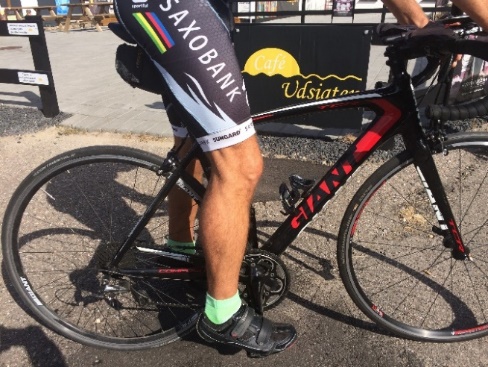 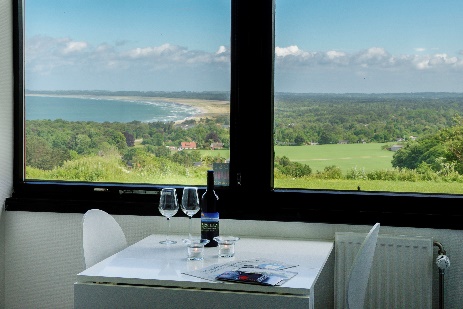 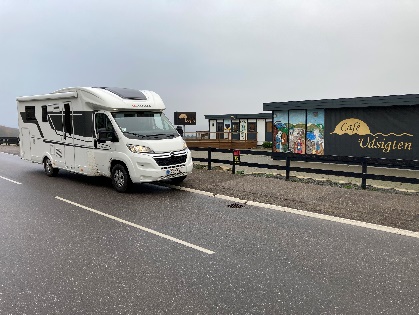 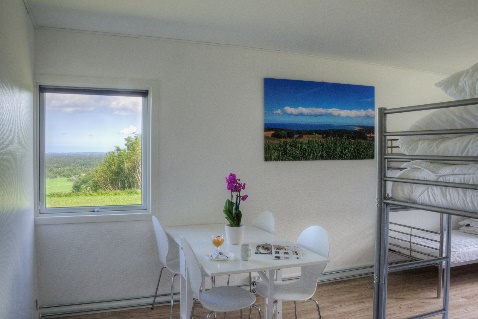 NB: ALLE OVERNATNINGS TILBUD ER INCL. SPÆNDENDE TOUR PAKKEN, FORPLEJNING. TILBUD MED OVERNATNINGER PÅ UDSIGTEN.   Leje af stort feriehus, op til 15 personer. Leje af suite lejlighed, op til 4 personer. Leje af værelser, hvor der kan vælges mellem 2 sengs, 4 sengs, 5 sengs, 6 sengs, samt 16 sengs sovesal.TILBUD HOMECARSLej en plads på Udsigtens store plæne, der kan vælges mellem udsigtsplads eller standard plads.Opholdet er incl. TOUR PAKKEN.TILBUD UDEN OVERNATNING.Aftenspisning fredag den 1. juli 2022, se mere herom i TOUR PAKKEN. Deltage i fælles morgenbord i Udsigtens store festlokale og senere frokost på løbsdagen den 2. juli 2022. Der er mulighed for at forlænge alle opholdene på Udsigten.TOUR PAKKENFredag den 1. juli 202214.00 – 16.00 Ankomst – Kaffe og Kage18.30               Middag med levende hyggemusik, hel gris grillet som porchettasteg med tilbehør, herefter kaffe                              med hjemmelavet cykelrytterguf.Lørdag den 2. juli 202208.00 – 10.00 Morgenbord12.00 – 13.00 Rytterne kommer forbi Udsigten, med tidsforbehold.                          Karavanen med ca. 100 biler forventes at starte ca. 2 timer forinden. 13.00 – 15.00 Frokost og udtjekning.Tour pakken er excl. drikkevarer.Priser:Overnattende gæster på Udsigten incl. TOUR PAKKEN og linnedpakker fra 1.100 kr. pr. person.Home-Car 2 personer incl. TOUR PAKKEN fra 1.700 kr.Kontakt og bestilling.Kontakt os på mail info@udsigten-odsherred.dk eller ring på 51 95 55 70.Yderligere oplysninger om Udsigten kan ses på www.udsigten-odsherred.dk Håber vi sammen skal opleve en af verdens største sportsbegivenheder lige fra ”vulkanens øje”.Med venlig hilsen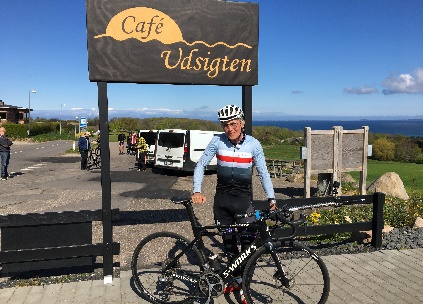 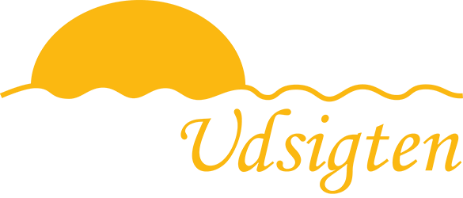 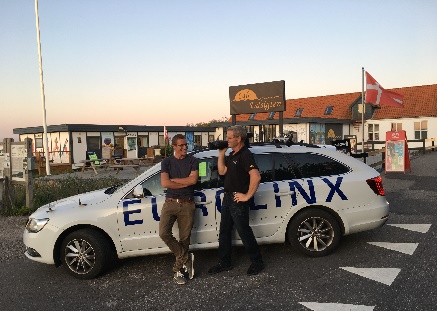 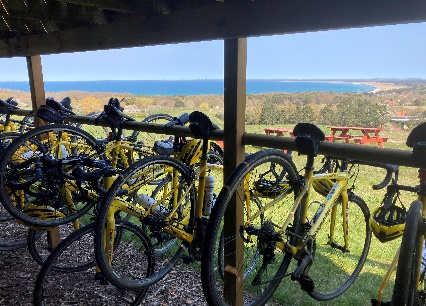 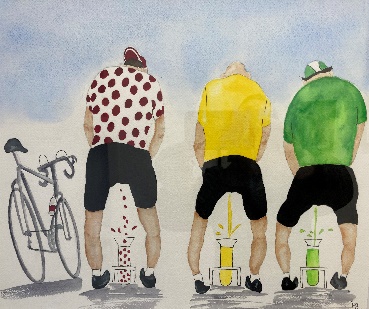 